ПОСТАНОВЛЕНИЕот «06» декабря  2018 года №66аул Хакуринохабль«О порядке проведения общественных обсужденийпроекта муниципальной программы формированиякомфортной  городской среды  МО «Хакуринохабльское сельское поселение» на 2018-2022 годы»          В соответствии с постановлением Правительства Российской Федерации от 10 февраля 2017 года № 169 «Об утверждении Правил предоставления и распределения субсидий из федерального бюджета бюджетам субъектов Российской Федерации на поддержку государственных программ субъектов Российской Федерации и муниципальных программ формирования современной городской среды», статьей 179 Бюджетного кодекса Российской Федерации, Порядком принятия решений о разработке, реализации и оценки эффективности муниципальных программ МО «Хакуринохабльское сельское поселение», утвержденным постановлением администрации от 13.10.2015 года № 29, руководствуясь Уставом  МО «Хакуринохабльское сельское поселение», глава администрация МО «Хакуринохабльское сельское поселение  ПОСТАНОВЛЯЕТ:            1. Утвердить прилагаемый порядок проведения общественных обсуждений проекта муниципальной программы формирования    комфортной  городской среды  МО «Хакуринохабльское сельское поселение» на 2018-2022 годы»2. Настоящее постановление опубликовать или обнародовать в районной газете «Заря» и разместить на официальном сайте администрации МО «Хакуринохабльское сельского поселения».	3. Контроль за исполнением настоящего постановления возложить на заместителя главы администрации муниципального образования «Хакуринохабльское сельское поселение» Стрикачева З.Р.Глава МО «Хакуринохабльскоесельское поселение»			  					В.А. Беданоков                                                                                      Утвержден постановлениемМО «Хакуринохабльское сельское                                                          поселение   от 06.12.2018г. №66Порядокпроведения общественных обсуждений проекта муниципальной программы формирования комфортной  городской среды  МО «Хакуринохабльское сельское поселение» на 2018- 2022 годы»1. Настоящий Порядок устанавливает процедуру проведения общественного обсуждения проекта муниципальной программы формирования комфортной  городской среды  МО «Хакуринохабльское сельское поселение» на 2018-2022 годы»   (далее - общественное обсуждение).2. Для целей настоящего Порядка под общественным обсуждением понимается участие населения в осуществлении местного самоуправления на территории МО «Хакуринохабльское сельское поселение»  в форме участия в процессе разработки проекта муниципального правового акта - муниципальной программы формирования  комфортной  городской среды  МО «Хакуринохабльское сельское поселение» на 2018 год» .       3. Общественное обсуждение проекта муниципальной программы формированиякомфортной  городской среды  МО «Хакуринохабльское сельское поселение» на 2018-2022 годы»  (далее – проект муниципальной программы) проводится в целях:а) информирования населения МО «Хакуринохабльское сельское поселение» о разработанном проекте муниципальной программы;б) выявления и учета общественного мнения по теме, вопросам и проблемам, на решение которых будет направлен проект муниципальной программы;в) оценки предложений заинтересованных лиц.4. В целях организации общественного обсуждения проекта муниципальной программы, оценки предложений заинтересованных лиц к проекту программы, поступивших в рамках общественного обсуждения, контроля и координации реализации муниципальной программы создается общественная муниципальная комиссия по обеспечению реализации муниципальной программы формирования комфортной городской среды (далее - общественная муниципальная комиссия) из числа представителей органов местного самоуправления МО «Хакуринохабльское сельское поселение», политических партий и движений, общественных организаций, иных лиц. Состав и положение о работе общественной муниципальной комиссии утверждается правовым актом администрации МО «Хакуринохабльское сельское поселение».5. Для проведения общественного обсуждения общественная муниципальная комиссия размещает не позднее, чем за 1 день до начала проведения общественных обсуждений, на официальном сайте администрации МО «Хакуринохабльское сельское поселение» в информационно-телекоммуникационной сети «Интернет» (далее – официальный сайт):5.1. Текст проекта муниципальной программы, вынесенный на общественное обсуждение;5.2. Информацию о сроках общественного обсуждения проекта муниципальной программы;5.3. Информацию о сроке приема предложений по проекту муниципальной программы и способах их предоставления;5.4. Контактный телефон (телефоны) 88-777-3-92175, электронный mohabl@rambler.ru и почтовый адреса ответственных лиц, осуществляющих прием и обобщение предложений по проекту муниципальной программы.6. Общественное обсуждение проекта муниципальной программы проводится в течение 30 календарных дней со дня размещения на официальном сайте информации, указанной в пункте 5 настоящего Порядка.7. Предложения направляются в общественную муниципальную комиссию в письменном виде путем заполнения формы согласно приложению 1 к настоящему Порядку и направления ее на бумажном носителе либо в форме электронного документа по адресу, указанному в информации о проведении общественных обсуждений. По желанию гражданина, внесшего предложение к проекту муниципальной программы, им может быть представлено также письменное обоснование соответствующего предложения.8. Общественная муниципальная комиссия еженедельно размещает на официальном сайте отчет о ходе обсуждения проекта муниципальной программы, количестве поступивших предложений о благоустройстве дворовых территорий.9. Общественная муниципальная комиссия осуществляет оценку предложений заинтересованных лиц к проекту муниципальной программы на заседаниях комиссии. Результаты оценки предложений заинтересованных лиц отражаются в протоколах заседаний комиссии.10. Не подлежат рассмотрению предложения:а) в которых не указаны фамилия, имя, отчество (последнее - при наличии) участника общественного обсуждения проекта муниципальной программы;б) неподдающиеся прочтению;в) экстремистской направленности;г) содержащие нецензурные либо оскорбительные выражения;д) поступившие по истечении установленного срока проведения общественного обсуждения проекта муниципальной программы.11. Не позднее 7 рабочих дней после истечения срока общественного обсуждения проекта муниципальной программы, указанного в пункте 6 настоящего Порядка, общественной муниципальной комиссией оформляется итоговый протокол проведения общественного обсуждения проекта муниципальной программы (далее - итоговый протокол) по форме согласно приложению 2 к настоящему Порядку. Итоговый протокол подписывается председателем общественной муниципальной комиссии или лицом, его замещающим, и секретарем. В итоговом протоколе указывается содержание всех поступивших в ходе общественных обсуждений предложений участников общественного обсуждения, а также результаты рассмотрения указанных предложений и рекомендации по изменению проекта муниципальной программы.12. Итоговый протокол в течение 1 дня после его подписания направляется в администрацию МО «Хакуринохабльское сельское поселение», являющийся разработчиком проекта муниципальной программы, а также размещается на официальном сайте.13. Администрация МО «Хакуринохабльское сельское поселение» дорабатывает проект муниципальной программы с учетом предложений, содержащихся в итоговом протоколе, в течение 2 рабочих дней со дня его поступления и размещает доработанный проект муниципальной программы на официальном сайте.Приложение 1к Порядку проведения общественныхобсуждений проекта муниципальнойпрограммы формирования комфортнойгородской среды на территорииМО «Хакуринохабльское сельское поселение»В общественную муниципальную комиссию по обеспечению реализации муниципальной программы формирования комфортной  городской среды на территории МО «Хакуринохабльское сельское поселение» на 2018-2022 годыот ________________________________________________________________________________________________(Ф.И.О, адрес, телефон, адрес электронной почты лица, внесшего предложение)Предложения к проекту муниципальной программы формирования комфортной городской среды на территории МО «Хакуринохабльское сельское поселение»Дата _____________________Подпись__________________Приложение 2к Порядку проведения общественныхобсуждений проекта муниципальнойпрограммы формирования комфортнойгородской среды на территорииМО «Хакуринохабльское сельское поселение»Итоговый протокол о результатах общественного обсуждения проекта муниципальной программы формирования комфортной городской среды на территории МО «Хакуринохабльское сельское поселение» на 2018-2022 годы.      «___»_________ 2018 г.В период с «___» _________ 2018 года по «___» _________ 2018 года в муниципальную общественную комиссию по обеспечению реализации муниципальной программы формирования комфортной городской среды на территории МО «Хакуринохабльское сельское поселение» на 2018-2022 годы поступили и рассмотрены следующие предложения к проекту муниципальной программы формирования комфортной городской среды на территории МО «Хакуринохабльское сельское поселение» на 2018- 2022 годы.Председатель комиссии______________Секретарь комиссии _________________РЕСПУБЛИКА АДЫГЕЯАдминистрациямуниципального образования«Хакуринохабльское сельское поселение»385440, а. Хакуринохабль, ул. Шовгенова, 13АДЫГЭ РЕСПУБЛИКХьакурынэхьаблэмуниципальнэкъоджэпсэупIэ чIыпIэм изэхэщапI385440, къ. Хьакурынэхьабл,ур. ШэуджэнымыцI, 13№ п/пТекст (часть текста) проекта документа, в отношении которого вносится предложениеТекст предложенияТекст (часть текста) проекта документа с учетом вносимых предложенийПримечание№ п/пФ.И.О. лица, внесшего предложениеСодержание предложенияИнформация о принятии/отклонении предложенияПричины отклонения предложения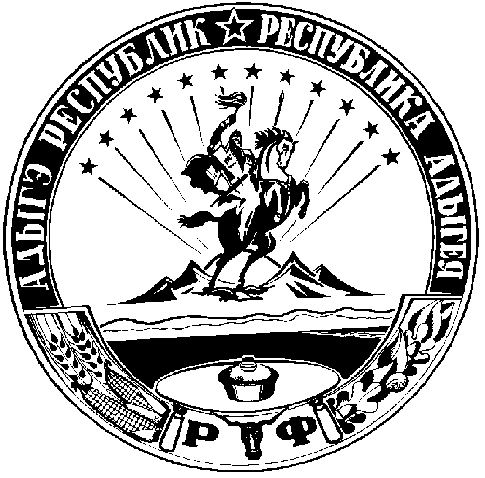 